                                                   February 2019SunMondayTuesdayWednesdayThursdayFridaySat123456789Sweetheart Dance6-8:30 Fritz10111213141516Highland K-Kids 3:30-4:30PTAC/PTO MeetingHighland 6:30pmWINTER BREAK2 HOUR EARLY RELEASE17181920212223 PRESIDENTS’ DAYNO SCHOOLYankee Candle Orders Due Student 2-HourEarly ReleaseSweetheart Dance Snow date2425262728Fritz K-Kids—Gr 5 onlyFritz K-Kids—Gr 5 onlyMarch3/13 PTO Meeting 6:30pm Fritz3/14  Student Early Release3/15 No School for Students—PD3/26 Fritz K-Kids 4th Gr only3/13 PTO Meeting 6:30pm Fritz3/14  Student Early Release3/15 No School for Students—PD3/26 Fritz K-Kids 4th Gr only3/13 PTO Meeting 6:30pm Fritz3/14  Student Early Release3/15 No School for Students—PD3/26 Fritz K-Kids 4th Gr only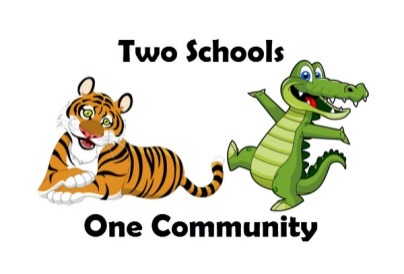 